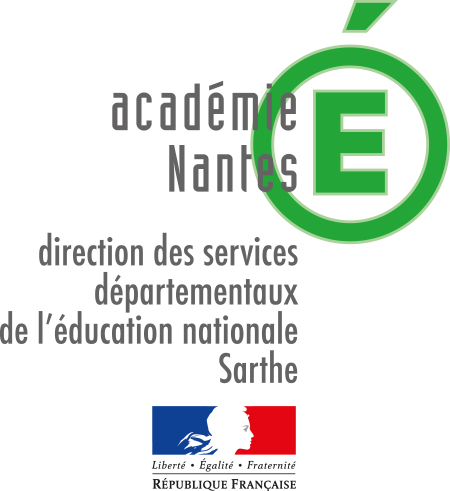 Climat scolaire – Respecter AutruiL’élève respecte ses pairs – lutter contre le harcèlement(Auto)-positionnement du professeur des écoles. Objectif : cocher toutes les cases.Si l’une des affirmations ci-dessous ne se vérifie pas dans la classe, consultez les ressources (diaporama) figurant, en face de la thématique sur le portail CS-RA.Contexte et état des lieux L’école a engagé une enquête locale de climat scolaire / un état des lieux local pour évaluer cette dimension du climat scolaire : y a t-il du harcèlement au sein de l’école ? L’école identifie parfaitement sur quels temps (ex. : périscolaire) et dans quels lieux (ex. : toilettes, angle mort de la cour) apparaissent les situations de harcèlement.  Cette dimension relationnelle du climat scolaire est régulièrement évaluée : nous disposons d’indicateurs annuels sur les situations de harcèlement et leur traitement. Quantitativement, nous parvenons, d’année en année, à augmenter nos actions de sensibilisation et à diminuer le nombre de situations de harcèlement. Qualitativement, nous parvenons, d’année en année, à améliorer nos actions de sensibilisation (ex. : programmation d’école en EMC) et à répondre de manière de plus en plus satisfaisante aux signalements de situations de harcèlement (ex. : taux de satisfaction des protagonistes, mise en œuvre de la méthode de préoccupation partagée).Enseignement et pédagogie / communication avec le partenaire concerné Cette dimension du climat scolaire est prise en compte dans les enseignements : des actions de sensibilisation sont menées chaque année, dans toutes les classes. L’équipe enseignante connaît et met en œuvre les propositions du « cahier d’activités – primaire / outils et séquences pédagogiques pour lutter contre le harcèlement ». Le numéro de téléphone « 3020 » est clairement affiché dans l’école.  Le protocole de sensibilisation et de traitement du harcèlement (pHARe) est explicitement communiqué aux partenaires dans le cadre du conseil d’école. Cette dimension relationnelle du climat scolaire est différenciée : que le harcèlement soit avéré ou non, nous répondons à toutes les sollicitations en veillant à rassurer chacun par cette prise la considération systématique de l’inquiétude exprimée.Travail en équipe  Une stratégie d’équipe est élaborée sur cette dimension du climat scolaire au sein de l’école (en prévention et pour le traitement des situations de harcèlement). Une stratégie d’équipe élargie (périscolaire / extrascolaire) est élaborée sur cette dimension du climat scolaire au sein de l’école (en prévention et pour le traitement). Cette stratégie collective est précise, explicite et détaillée (ex. : gestes professionnels partagés tels que la surveillance active des angles morts de la cour de récréation).